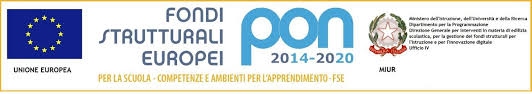 MODULO: LABORATORIO CREATIVO E ARTIGIANALETITOLO: LA PALESTRA DEL LAVOROTARGET: Allievi a rischio di abbandono del percorso scolastico e formativo per elevato numero di assenze; demotivazione; disaffezione verso lo studioAllievi bisognosi di accompagnamento e sostegno alla school-work transition e alla socializzazione al lavoroCostom.Il modulo mira a rafforzare le attività di carattere pratico da svolgersi all'interno del ristorante didattico che si concretizzano nell'organizzazione di cene e di altri eventi enogastronomici aperti al territorio ed in cui quindi è possibile riscontare una vera e propria clientela pronta a giudicare la qualità del servizio offerto.L'organizzazione delle cene e degli altri eventi enogastronomici, peraltro, vede spesso la partecipazione di professionisti della ristorazione esterni alla scuola, alcuni dei quali vantano anche un'evidente notorietà nel settore.Il modulo avrebbe come destinatari due diverse tipologie di allievi.Una prima categoria di destinatari è rappresentata da quegli alunni prossimi a conseguire il diploma i quali appaiono ancora poco adattabili in ordine al passaggio dalla scuola al mondo del lavoro.Si tratta, quindi, di studenti che necessitano di tutta una serie di esperienze di avvicinamento al lavoro, fra cui si possono appunto fare rientrare quelle del ristorante didattico.La seconda categoria di destinatari è invece data da quegli allievi delle varie classi che, pur dimostrando una certa demotivazione verso lo studio teorico, si rivelano in grado di poter conseguire risultati validi nelle attività di carattere pratico-laboratoriale.Incentivare la loro partecipazione agli eventi del ristorante didattico potrebbe allora rivelarsi per costoro un'occasione di accrescimento di interesse verso le opportunità offerte dalla scuola, riducendo nel contempo il rischio di abbandono del percorso scolastico.